Контрольная работа по физиологии сердечно-сосудистой системыОбозначьте структуры сердца согласно цифрам на рисунке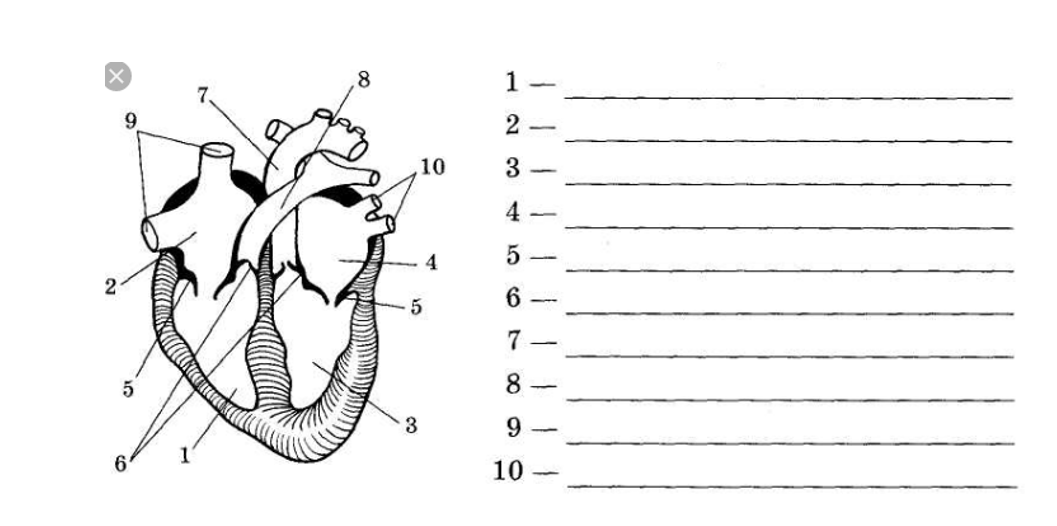 Соотнесите и перенесите ячейки правого столбика правильноСоотнесите зубцы ЭКГ с фазами сердечного цикла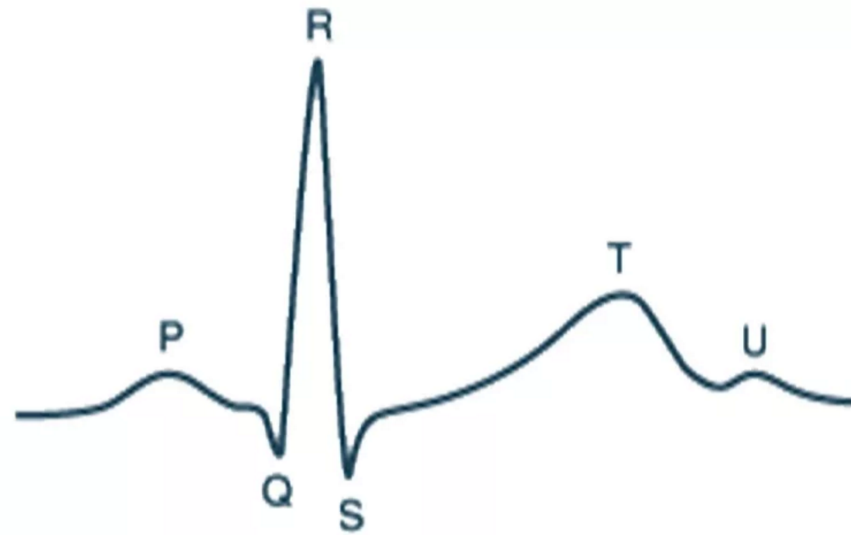 P -____________________________________________QRS -_________________________________________T -____________________________________________U –____________________________________________Ваше творческое задание – короткое с проектным компонентомНазвание:Цель:Содержание:Скрин результата:Структура ФункцияСинусовый узелОбеспечение однонаправленного движения крови из желудочков выходящие сосудыПолулунные клапаныПроведения возбуждения в желудочки сердцаСухожильные нитиГенерация импульсов к сокращению сердцаНожки пучка ГисаОбеспечение кровью, богатой кислородом, миокардаКоронарные сосудыОграничение выворачивания створчатых клапанов